   Федеральный закон от 30 марта 1999 г. N 52-ФЗ "О санитарно-эпидемиологическом благополучии населения" (с изменениями и дополнениями)Развернуть Глава I. Общие положения (ст.ст. 1 - 7)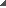 Статья 1. Основные понятияСтатья 2. Обеспечение санитарно-эпидемиологического благополучия населенияСтатья 3. Законодательство в области обеспечения санитарно-эпидемиологического благополучия населенияСтатья 4. Отношения, регулируемые настоящим Федеральным закономСтатья 5. Полномочия Российской Федерации в области обеспечения санитарно-эпидемиологического благополучия населенияСтатья 5.1. Передача осуществления полномочий федеральных органов исполнительной власти в области обеспечения санитарно-эпидемиологического благополучия населения органам исполнительной власти субъектов Российской ФедерацииСтатья 6. Полномочия субъектов Российской Федерации в области обеспечения санитарно-эпидемиологического благополучия населенияСтатья 7. (утратила силу) Глава II. Права и обязанности граждан, индивидуальных предпринимателей и юридических лиц в области обеспечения санитарно-эпидемиологического благополучия населения (ст.ст. 8 - 11)Статья 8. Права гражданСтатья 9. Права индивидуальных предпринимателей и юридических лицСтатья 10. Обязанности гражданСтатья 11. Обязанности индивидуальных предпринимателей и юридических лиц Глава III. Санитарно-эпидемиологические требования обеспечения безопасности среды обитания для здоровья человека (ст.ст. 12 - 28)Статья 12. Санитарно-эпидемиологические требования к планировке и застройкеСтатья 13. Санитарно-эпидемиологические требования к продукции производственно-технического назначения, товарам для личных и бытовых нужд и технологиям их производстваСтатья 14. Санитарно-эпидемиологические требования к потенциально опасным для человека химическим, биологическим веществам и отдельным видам продукцииСтатья 15. Санитарно-эпидемиологические требования к пищевым продуктам, пищевым добавкам, продовольственному сырью, а также контактирующим с ними материалам и изделиям и технологиям их производстваСтатья 16. Санитарно-эпидемиологические требования к продукции, ввозимой на территорию Российской ФедерацииСтатья 17. Санитарно-эпидемиологические требования к организации питания населенияСтатья 18. Санитарно-эпидемиологические требования к водным объектамСтатья 19. Санитарно-эпидемиологические требования к питьевой воде, а также к питьевому и хозяйственно-бытовому водоснабжениюСтатья 20. Санитарно-эпидемиологические требования к атмосферному воздуху в городских и сельских поселениях, на территориях промышленных организаций, воздуху в рабочих зонах производственных помещений, жилых и других помещенияхСтатья 21. Санитарно-эпидемиологические требования к почвам, содержанию территорий городских и сельских поселений, промышленных площадокСтатья 22. Санитарно-эпидемиологические требования к сбору, накоплению, транспортированию, обработке, утилизации, обезвреживанию, размещению отходов производства и потребленияСтатья 23. Санитарно-эпидемиологические требования к жилым помещениямСтатья 24. Санитарно-эпидемиологические требования к эксплуатации производственных, общественных помещений, зданий, сооружений, оборудования и транспортаСтатья 25. Санитарно-эпидемиологические требования к условиям трудаСтатья 26. Санитарно-эпидемиологические требования к условиям работы с биологическими веществами, биологическими и микробиологическими организмами и их токсинамиСтатья 27. Санитарно-эпидемиологические требования к условиям работы с источниками физических факторов воздействия на человекаСтатья 28. Санитарно-эпидемиологические требования к условиям отдыха и оздоровления детей, их воспитания и обучения Глава IV. Санитарно-противоэпидемические (профилактические) мероприятия (ст.ст. 29 - 36)Статья 29. Организация и проведение санитарно-противоэпидемических (профилактических) мероприятийСтатья 30. Санитарная охрана территории Российской ФедерацииСтатья 31. Ограничительные мероприятия (карантин)Статья 32. Производственный контрольСтатья 33. Меры в отношении больных инфекционными заболеваниямиСтатья 34. Обязательные медицинские осмотрыСтатья 35. Профилактические прививкиСтатья 36. Гигиеническое воспитание и обучение Глава V. Государственное регулирование в области обеспечения санитарно-эпидемиологического благополучия населения (ст.ст. 37 - 45)Статья 37. Государственное санитарно-эпидемиологическое нормированиеСтатья 38. Разработка санитарных правилСтатья 39. Утверждение санитарных правилСтатья 40. Особенности лицензирования отдельных видов деятельности, представляющих потенциальную опасность для человекаСтатья 41. Особенности сертификации отдельных видов продукции, работ и услуг, представляющих потенциальную опасность для человекаСтатья 42. Санитарно-эпидемиологические экспертизы, расследования, обследования, исследования, испытания и иные виды оценокСтатья 43. Государственная регистрация веществ и продукцииСтатья 44. Федеральный государственный санитарно-эпидемиологический надзорСтатья 45. Социально-гигиенический мониторинг Глава VI. Организация федерального государственного санитарно-эпидемиологического надзора (ст.ст. 46 - 54)Статья 46. Организация федерального государственного санитарно-эпидемиологического надзораСтатья 47. Финансовое обеспечение органов, осуществляющих федеральный государственный санитарно-эпидемиологический надзорСтатья 47.1. Финансовое обеспечение федеральных государственных учреждений, обеспечивающих деятельность органов, осуществляющих федеральный государственный санитарно-эпидемиологический надзорСтатья 48. Право органов, осуществляющих федеральный государственный санитарно-эпидемиологический надзор, и учреждений, обеспечивающих их деятельность, на пользование имуществом и земельными участкамиСтатья 49. Должностные лица, уполномоченные осуществлять федеральный государственный санитарно-эпидемиологический надзорСтатья 50. Права должностных лиц, осуществляющих государственный санитарно-эпидемиологический надзорСтатья 51. Полномочия главных государственных санитарных врачей и их заместителейСтатья 52. Обязанности должностных лиц, осуществляющих государственный санитарно-эпидемиологический надзорСтатья 53. Ответственность должностных лиц, осуществляющих федеральный государственный санитарно-эпидемиологический надзорСтатья 54. Обжалование действий (бездействия) должностных лиц, осуществляющих федеральный государственный санитарно-эпидемиологический надзор Глава VII. Ответственность за нарушение санитарного законодательства (ст.ст. 55 - 57)Статья 55. Ответственность за нарушение санитарного законодательстваСтатья 56 (утратила силу)Статья 57. Гражданско-правовая ответственность за причинение вреда вследствие нарушения санитарного законодательства Глава VIII. Заключительные положения (ст.ст. 58 - 60)Статья 58. Вступление в силу настоящего Федерального законаСтатья 59. О признании утратившими силу отдельных нормативных правовых актов в связи с принятием настоящего Федерального законаСтатья 60. О приведении нормативных правовых актов в соответствие с настоящим Федеральным закономФедеральный закон от 30 марта 1999 г. N 52-ФЗ
"О санитарно-эпидемиологическом благополучии населения"С изменениями и дополнениями от:30 декабря 2001 г., 10 января, 30 июня 2003 г., 22 августа 2004 г., 9 мая, 31 декабря 2005 г., 18, 29, 30 декабря 2006 г., 26 июня, 8 ноября, 1 декабря 2007 г., 12 июня, 14, 23 июля, 27 октября, 22, 30 декабря 2008 г., 28 сентября, 28 декабря 2010 г., 18, 19 июля, 7 декабря 2011 г., 5, 25 июня 2012 г., 2, 23 июля, 25 ноября 2013 г., 23 июня, 29 декабря 2014 г., 29 июня, 13 июля, 28 ноября 2015 г., 3 июля 2016 г., 1, 29 июля 2017 г., 18, 23 апреля, 19 июля, 3 августа 2018 г., 26 июля 2019 г., 13 июля 2020 г.См. справку "Коронавирус COVID-19"Согласно Федеральному закону от 22 декабря 2008 г. N 268-ФЗ положения настоящего Федерального закона в части оценки и подтверждения соответствия табачной продукции не применяются со дня вступления в силу названного Федерального законаПринят Государственной Думой 12 марта 1999 годаОдобрен Советом Федерации 17 марта 1999 годаСм. комментарии к настоящему Федеральному законуНастоящий Федеральный закон направлен на обеспечение санитарно-эпидемиологического благополучия населения как одного из основных условий реализации конституционных прав граждан на охрану здоровья и благоприятную окружающую среду.См. комментарии к преамбуле настоящего Федерального законаМосква, Кремль30 марта 1999 г.N 52-ФЗПрезидент Российской ФедерацииБ.Ельцин